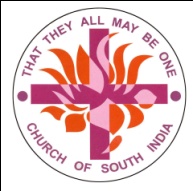 St. Paul’s CSI CongregationAhmadi, KuwaitSt. Paul’s CSI CongregationAhmadi, KuwaitSt. Paul’s CSI CongregationAhmadi, KuwaitSt. Paul’s CSI CongregationAhmadi, KuwaitSt. Paul’s CSI CongregationAhmadi, KuwaitSt. Paul’s CSI CongregationAhmadi, KuwaitSt. Paul’s CSI CongregationAhmadi, KuwaitSt. Paul’s CSI CongregationAhmadi, Kuwait
7, Sixth Street 
North Ahmadi, Kuwait 64018
Phone: +965 2371 4088 /  97614328
email: vicar@csiahmadikuwait.com
secretary@csiahmadikuwait.com
7, Sixth Street 
North Ahmadi, Kuwait 64018
Phone: +965 2371 4088 /  97614328
email: vicar@csiahmadikuwait.com
secretary@csiahmadikuwait.com
7, Sixth Street 
North Ahmadi, Kuwait 64018
Phone: +965 2371 4088 /  97614328
email: vicar@csiahmadikuwait.com
secretary@csiahmadikuwait.com
7, Sixth Street 
North Ahmadi, Kuwait 64018
Phone: +965 2371 4088 /  97614328
email: vicar@csiahmadikuwait.com
secretary@csiahmadikuwait.comAPPLICATION FORM FOR MEMBERSHIPAPPLICATION FORM FOR MEMBERSHIPAPPLICATION FORM FOR MEMBERSHIPAPPLICATION FORM FOR MEMBERSHIPAPPLICATION FORM FOR MEMBERSHIPAPPLICATION FORM FOR MEMBERSHIPAPPLICATION FORM FOR MEMBERSHIPAPPLICATION FORM FOR MEMBERSHIPAPPLICATION FORM FOR MEMBERSHIPAPPLICATION FORM FOR MEMBERSHIPAPPLICATION FORM FOR MEMBERSHIPAPPLICATION FORM FOR MEMBERSHIPAPPLICATION FORM FOR MEMBERSHIPNAME:NAME:DATE OF BIRTH:DATE OF BIRTH:MARITAL STATUS:MARITAL STATUS:MARITAL STATUS:MARITAL STATUS: MARRIED MARRIEDHOME PARISH:HOME PARISH:MARITAL STATUS:MARITAL STATUS:MARITAL STATUS:MARITAL STATUS: SINGLE SINGLEADDRESS:ADDRESS:KUWAITKUWAITKUWAITKUWAITKUWAITINDIAINDIAINDIAINDIAINDIAINDIAADDRESS:ADDRESS:ADDRESS:ADDRESS:ADDRESS:ADDRESS:ADDRESS:ADDRESS:CELL NO:CELL NO:RES NO:RES NO:EMAIL:EMAIL:DATE OF MARRIAGE:DATE OF MARRIAGE:DATE OF MARRIAGE:NUMBER OF CHILDREN:NUMBER OF CHILDREN:NUMBER OF CHILDREN:NUMBER OF CHILDREN:NUMBER OF CHILDREN:NAMENAMENAMENAMERELATIONSHIPRELATIONSHIPDATE OF BIRTHDATE OF BIRTHDATE OF BAPTISMDATE OF BAPTISMDATE OF BAPTISMDATE OF BAPTISMDATE OF CONFIRMATIONI do promise to abide by the rules and regulations as per the constitution of the congregation and pay an yearly subscription of KD. _____________ (In words) __________________________________________________ towards its support.
Signature:_______________________________       Date: ___________________I do promise to abide by the rules and regulations as per the constitution of the congregation and pay an yearly subscription of KD. _____________ (In words) __________________________________________________ towards its support.
Signature:_______________________________       Date: ___________________I do promise to abide by the rules and regulations as per the constitution of the congregation and pay an yearly subscription of KD. _____________ (In words) __________________________________________________ towards its support.
Signature:_______________________________       Date: ___________________I do promise to abide by the rules and regulations as per the constitution of the congregation and pay an yearly subscription of KD. _____________ (In words) __________________________________________________ towards its support.
Signature:_______________________________       Date: ___________________I do promise to abide by the rules and regulations as per the constitution of the congregation and pay an yearly subscription of KD. _____________ (In words) __________________________________________________ towards its support.
Signature:_______________________________       Date: ___________________I do promise to abide by the rules and regulations as per the constitution of the congregation and pay an yearly subscription of KD. _____________ (In words) __________________________________________________ towards its support.
Signature:_______________________________       Date: ___________________I do promise to abide by the rules and regulations as per the constitution of the congregation and pay an yearly subscription of KD. _____________ (In words) __________________________________________________ towards its support.
Signature:_______________________________       Date: ___________________I do promise to abide by the rules and regulations as per the constitution of the congregation and pay an yearly subscription of KD. _____________ (In words) __________________________________________________ towards its support.
Signature:_______________________________       Date: ___________________I do promise to abide by the rules and regulations as per the constitution of the congregation and pay an yearly subscription of KD. _____________ (In words) __________________________________________________ towards its support.
Signature:_______________________________       Date: ___________________I do promise to abide by the rules and regulations as per the constitution of the congregation and pay an yearly subscription of KD. _____________ (In words) __________________________________________________ towards its support.
Signature:_______________________________       Date: ___________________REQUIREMENTREQUIREMENTREQUIREMENTI do promise to abide by the rules and regulations as per the constitution of the congregation and pay an yearly subscription of KD. _____________ (In words) __________________________________________________ towards its support.
Signature:_______________________________       Date: ___________________I do promise to abide by the rules and regulations as per the constitution of the congregation and pay an yearly subscription of KD. _____________ (In words) __________________________________________________ towards its support.
Signature:_______________________________       Date: ___________________I do promise to abide by the rules and regulations as per the constitution of the congregation and pay an yearly subscription of KD. _____________ (In words) __________________________________________________ towards its support.
Signature:_______________________________       Date: ___________________I do promise to abide by the rules and regulations as per the constitution of the congregation and pay an yearly subscription of KD. _____________ (In words) __________________________________________________ towards its support.
Signature:_______________________________       Date: ___________________I do promise to abide by the rules and regulations as per the constitution of the congregation and pay an yearly subscription of KD. _____________ (In words) __________________________________________________ towards its support.
Signature:_______________________________       Date: ___________________I do promise to abide by the rules and regulations as per the constitution of the congregation and pay an yearly subscription of KD. _____________ (In words) __________________________________________________ towards its support.
Signature:_______________________________       Date: ___________________I do promise to abide by the rules and regulations as per the constitution of the congregation and pay an yearly subscription of KD. _____________ (In words) __________________________________________________ towards its support.
Signature:_______________________________       Date: ___________________I do promise to abide by the rules and regulations as per the constitution of the congregation and pay an yearly subscription of KD. _____________ (In words) __________________________________________________ towards its support.
Signature:_______________________________       Date: ___________________I do promise to abide by the rules and regulations as per the constitution of the congregation and pay an yearly subscription of KD. _____________ (In words) __________________________________________________ towards its support.
Signature:_______________________________       Date: ___________________I do promise to abide by the rules and regulations as per the constitution of the congregation and pay an yearly subscription of KD. _____________ (In words) __________________________________________________ towards its support.
Signature:_______________________________       Date: ___________________Certificate/letter from home parish/church.Pay prescribed membership subscription amount. Certificate/letter from home parish/church.Pay prescribed membership subscription amount. Certificate/letter from home parish/church.Pay prescribed membership subscription amount. FOR OFFICE USE ONLYFOR OFFICE USE ONLYFOR OFFICE USE ONLYFOR OFFICE USE ONLYFOR OFFICE USE ONLYFOR OFFICE USE ONLYFOR OFFICE USE ONLYFOR OFFICE USE ONLYFOR OFFICE USE ONLYFOR OFFICE USE ONLYFOR OFFICE USE ONLYFOR OFFICE USE ONLYFOR OFFICE USE ONLYEXECUTIVE COMMITTEEEXECUTIVE COMMITTEEEXECUTIVE COMMITTEEEXECUTIVE COMMITTEEEXECUTIVE COMMITTEEVICAR / PRESIDENTVICAR / PRESIDENTVICAR / PRESIDENTVICAR / PRESIDENTVICAR / PRESIDENTSECRETARYSECRETARYSECRETARY Approved
 Disapproved
                 (Office Stamp & Date) Approved
 Disapproved
                 (Office Stamp & Date) Approved
 Disapproved
                 (Office Stamp & Date) Approved
 Disapproved
                 (Office Stamp & Date) Approved
 Disapproved
                 (Office Stamp & Date) Approved   Disapproved Approved   Disapproved Approved   Disapproved Approved   Disapproved Approved   Disapproved Approved    Disapproved Approved    Disapproved Approved    Disapproved Approved
 Disapproved
                 (Office Stamp & Date) Approved
 Disapproved
                 (Office Stamp & Date) Approved
 Disapproved
                 (Office Stamp & Date) Approved
 Disapproved
                 (Office Stamp & Date) Approved
 Disapproved
                 (Office Stamp & Date)Signature                         DateSignature                         DateSignature                         DateSignature                         DateSignature                         DateSignature                         DateSignature                         DateSignature                         Date